Тема ОВОЩИНазывать овощи, уметь образовывать уменьшительно-ласкательные формы слов:
помидор – помидорчик, огурец – огурчик, баклажан – баклажанчик, морковь – морковка, репа – репка, тыква – тыковка, лук – лучок, чеснок – чесночок… . Где растут овощи? Почему это место называется ОГОРОД?Какие овощи растут В земле, а какие НА земле? Дай полный ответ: *Морковь растет В земле. *Капуста растет НА земле. и т.д.Догадайся, что растет на чесночной грядке? А как назвать грядку, где растет морковь?
свЁкла?
лук?
капуста?
баклажаны?
огурцы?
помидоры?Что такое УРОЖАЙ? Урожай каких овощей мы собираем? (употребление формы родительного падежа сущ-х)
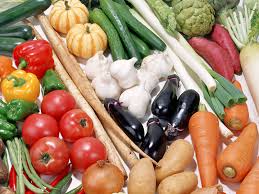 Как мы собираем урожай? Что из овощей мы 
- срезаем - ………..
- срываем - ……….
- выкапываем - ………….
- выдергиваем - ………….Для чего нам нужны овощи, что мы можем из них приготовить? (четко проговаривать предлог ИЗ).Если овощи сварили, они стали ВАРЕНЫЕ.
пожарили - ………., потушили - ……….., заквасили - ………… .Учи наизусть, сопровождай речь движениями рук:Установление смысловой связи.Подумай и скажи, почему эти предметы нарисовали рядом: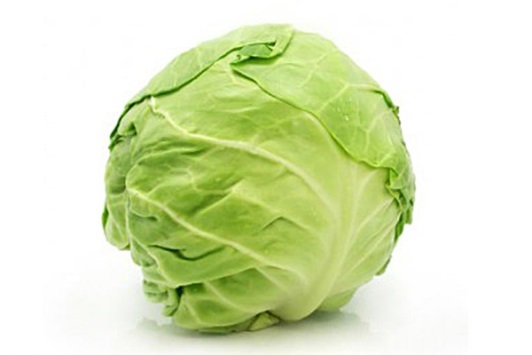 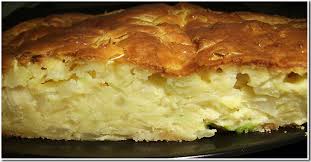 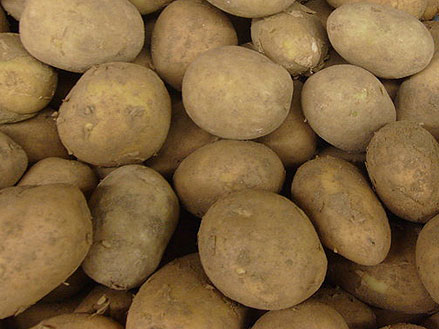 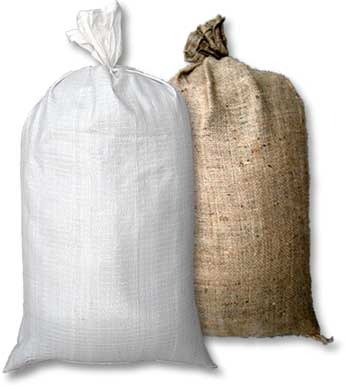 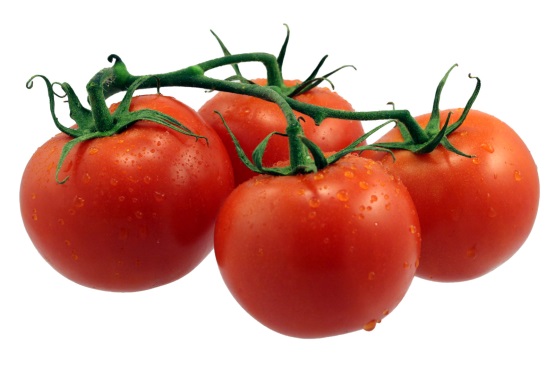 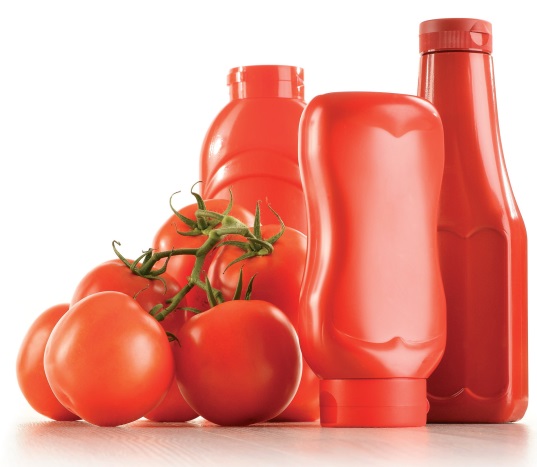 Назови лишний предмет.  Объясни свой выбор.
- морковь, огурцы, репа, кабачок. (огурцы, т.к. слово во множ. числе)
- Чесночок, огурчик, помидор, баклажанчик. (помидор, т.к. все остальные названы ласково)
- капуста, морковь, репа, редька. (капуста, т.к. она растет НА земле)
- лук, перец, чеснок, тыква. (тыква, т.к. о ней мы скажем ОНА МОЯ)Мы капусту рубим, рубим,Мы капусту жмем, жмем,Мы капусту солим, солимИ в бочку кладем.Ребром 2х ладоней поочередно стучим по столу.Одновременно сжимаем 2 ладони в кулаки и разжимаем.Пальцы обеих рук собрать в щепоть, имитируем соление.Ладони обеих рук в форме ковшика как бы подхватывают «капусту» и закладывают в воображаемую бочку.